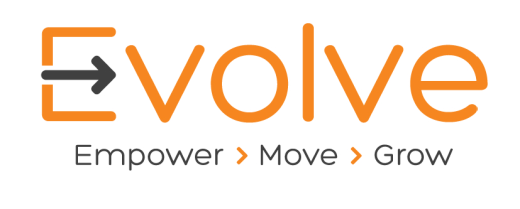 Application FormPlease complete using black ink or type								Personal DetailsReferencesPlease give details of your current and most recent employers (or personal tutor/head teacher if you are a student) from whom confidential references may be obtained.  These may be requested before interview unless you place an ‘X’ in the box below.Additional InformationEducation& TrainingSecondary EducationFurther Education (College / University / Vocational Training / Modern Apprenticeship etc.)Short& Part Time Courses (including certificated training e.g. first aid at work / evening classes)Membership of Professional BodiesEmployment HistoryPresent Employment (or most recent if unemployed)	 Please explain any gaps from Employment History Previous Employment (most recent first)Reason for ApplicationI certify that to the best of my knowledge the information given in this application is true.Note: In order to process your application, your name and address will be held on a computer.Thank you for taking the time to complete this application form. Please email the completed form to: - info@evolveeastanglia.com or send to Evolve East Anglia CIC, 4 Riverside Road, Norwich, NR1 1SQ. If posting please email us to let us know to look out for it in the post. Please state ‘job application’ and the position applied for in the email subject line so we can direct it to the correct manager without delay.Position applied for  Volunteer?Yes / NoTitle (Mr/Mrs/Ms/Miss)ForenamesSurnameHome AddressTelephone: Evening                             Daytime                        Email              Postcode     If at work, may we contact you there?       YesNoDo you have a current driving licence?Full     Provisional                When would you be unavailable for interview?Do you own or have use of a car or motorcycle?  Yes          No                                 .                                                                             How much notice of leaving must you give to your present employer?     National Insurance Number:Name     AddressEmail             Name       Address       Email              OccupationOccupationHave you been convicted of any criminal Offences which are not yet ‘spent’ under the Rehabilitation of Offenders Act?YesNoIf so, please specify the dates and details of any convictions or cautions.School/sSubjectsLevelGradeEstablishmentDates from - toCourse takenQualification & GradeDates from - to(Please include subjects)(including NVQ level)Dates from - toDatesDetails (please include any qualifications obtained)DatesDetails including grade of membershipName of EmployerPosition heldReason for leavingNature of businessPresent (or final) salaryAddressDate started                       Date finishedAny additional benefits (car allowance, pension, private health care etc.)Describe the key responsibilities of your current (or final) job and the objectives you have achieved.  Remember to include any skills and experience you have that are relevant to the post you are applying for.Describe the key responsibilities of your current (or final) job and the objectives you have achieved.  Remember to include any skills and experience you have that are relevant to the post you are applying for.Describe the key responsibilities of your current (or final) job and the objectives you have achieved.  Remember to include any skills and experience you have that are relevant to the post you are applying for.DateDateName, address and nature ofPosition and main responsibilitiesReason for leavingfromtoemployer’s  businessPlease state your reasons for applying for this post.  Give details of your relevant skills, experience and knowledge that will contribute to your performance of your duties, if appointed.  Relevant examples from your personal life as well as your working life may be included. Please clearly mark any continuation sheets used with your name and the position you are applying for, and attach securely to this application.Are you related to   YesNoIf so, please state their name(s) and relationship.any BOARD MEMBERor EMPLOYEE of             Evolve East Anglia CIC? How did you find out about this vacancy?  (Please state any publication in which you found it)SignedDate